Western Australia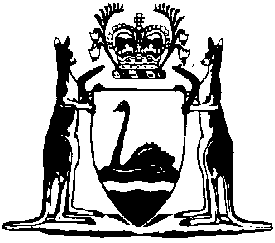 Fair Trading (Fitness Industry Code of Practice) Regulations 2020Compare between:[29 Sep 2020, 00-a0-01] and [01 Jul 2021, 00-b0-02]Fair Trading Act 2010Fair Trading (Fitness Industry Code of Practice) Regulations 20201.	Citation		These regulations are the Fair Trading (Fitness Industry Code of Practice) Regulations 2020.2.	Commencement		These regulations come into operation as follows —	(a)	regulations 1 and 2 — on the day on which these regulations are published in the Gazette;	(b)	the rest of the regulations — on 1 July 2021.Schedule 1 has  into 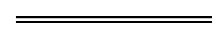 NotesThis is a compilation of the Fair Trading (Fitness Industry Code of Practice) Regulations 2020. For provisions that have come into operation see the compilation table. Compilation tableCitationPublishedCommencementFair Trading (Fitness Industry Code of Practice) Regulations 2020 SL 2020/179 29 Sep 202029 Sep 2020 (see r. 2(a))